            Проект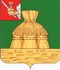 АДМИНИСТРАЦИЯ НИКОЛЬСКОГО МУНИЦИПАЛЬНОГО РАЙОНАПОСТАНОВЛЕНИЕ_________ года									 № ______г. НикольскОб  утверждении муниципальной программы «Поддержка и развитие малого и среднего предпринимательства  и развитие потребительского рынка в Никольском муниципальном районе на 2015—2020 годы»	В соответствии с Федеральным законом от 06.10.2003 № 131-ФЗ «Об общих принципах организации местного самоуправления в Российской Федерации», постановлением Администрации Никольского муниципального района от 06.08.2014года № 831«Об утверждении Порядка разработки, реализации и оценки эффективности муниципальных программ Никольского района Вологодской области»	ПОСТАНОВЛЯЕТ:1. Утвердить муниципальную программу «Поддержка и развитие малого и среднего предпринимательства  и развитие потребительского рынка в Никольском муниципальном районе на 2015—2020 годы»  (прилагается).	2. Признать утратившим силу: 	- постановление администрации Никольского муниципального района от 21.09.2016 года № 680 « О внесении изменений в муниципальную программу «Поддержка и развитие малого и среднего предпринимательства в Никольском муниципальном районе на 2015 -2020 годы», утвержденную постановлением администрации Никольского муниципального района от 20.11.2014 года № 1234;	- постановление администрации Никольского муниципального района от 09.01.2017 года № 18 « О внесении изменений в муниципальную программу «Поддержка и развитие малого и среднего предпринимательства в Никольском муниципальном районе на 2015 -2020 годы», утвержденную постановлением администрации Никольского муниципального района от 20.11.2014 года №1234;	3. Контроль за исполнением постановления оставляю за собой.	4. Настоящее постановление вступает в силу после официального опубликования в районной газете «Авангард» и подлежит размещению на официальном сайте администрации Никольского муниципального района.ВРИП руководителя администрации Никольского муниципального района                                                                     А.Н. БаданинаПриложение к постановлениюадминистрации Никольского муниципального районаот ---------------- года № -----МУНИЦИПАЛЬНАЯ ПРОГРАММА «Поддержка и развитие малого и среднего предпринимательства и развитие потребительского рынка  в Никольском  муниципальном районе  на 2015 – 2020 годы»Ответственный исполнитель: Отдел экономического анализа и планирования социального развития администрации Никольского муниципального районаДата составления проекта изменений в программу: июль, 2017 годаП А С П О Р Т  муниципальной программы«Поддержка и развитие малого и среднего предпринимательства  и развитие потребительского рынка в Никольском муниципальном районе на 2015 -2020 годы»Раздел 1. Общая характеристика сферы реализации муниципальной программы На 01.01.2016  на территории Никольского муниципального района осуществляли деятельность 457 субъектов малого и среднего предпринимательства, из них 65 – малые предприятия,   370-  индивидуальных предпринимателя без образования юридического лица, 22 крестьянских (фермерских) хозяйств. На 1000 жителей района приходилось 22,5 субъекта малого и среднего предпринимательства.Доли занятых в малом и среднем бизнесе к общему числу занятых в районе составляет 40,4 %  . Всего в 2015 году в сфере МСП было занято 2660  человек (оценочно), что к уровню 2014 года составляет 69 %.Динамика поступления налоговых платежей предприятий малого и среднего бизнеса носит преимущественно положительный  характер. Доля налоговых поступлений малого и среднего предпринимательства в общей сумме собственных доходов районного бюджета в рассматриваемый период выросла на 3,3 процентных пунктов и составила по итогам 2015 года 34,8 %. Ситуацию, характеризующую развитие МСП в Никольском муниципальном районе за 2011-2015 годы, можно оценить по данным Территориального органа Федеральной службы  государственной статистики по Вологодской области и данным межрайонной ИФНС №10 по Вологодской области , представленным в таблице № 1.Таблица №1Показатели деятельности малого бизнеса в Никольском муниципальном районе  в 2011-2015 годахСтруктура МСП по видам экономической деятельности в течение ряда лет остается практически неизменной. Сфера торговли и общественного питания в связи с достаточной высокой оборачиваемостью капитала является наиболее востребованной в малом бизнесе Никольского муниципального района.  В разрезе экономической деятельности большую долю по итогам 2015 года занимают предприятия торговли, общественного питания и бытового обслуживания (32,8%),  субъекты, занятые в сельскохозяйственном производстве (11,6%), транспорт и связь (9,8%), промышленности и лесозаготовках (28,0%), строительстве (2,6%).Потребительский рынок Никольского района характеризуется стабильностью, высокой предпринимательской и инвестиционной активностью, положительной динамикой развития. К положительным тенденциям относятся: строительство и ввод в эксплуатацию крупных объектов.
Важнейшим фактором динамичного роста экономики района является создание благоприятного предпринимательского климата, который невозможен без добросовестной конкурентной среды, обеспечивающей сочетание конкурентоспособного, эффективного и инновационного бизнеса с защитой экономических интересов потребителей, установление минимально возможных рыночных цен, обеспечивающих вместе с тем долгосрочную финансовую стабильность наиболее эффективных предприятий.Создание добросовестной конкурентной среды благоприятно повлияет на одну из важнейших сфер деятельности хозяйства - потребительский рынок, который выполняет важную роль в жизни района. Отмечается ежегодная положительная динамика розничного товарооборота Никольского муниципального района за период 2011 - 2015 гг.:Инфраструктура поддержки предпринимательства, выполняя важную социальную функцию, в большинстве случаев не является прибыльной, поэтому ее создание и развитие нуждаются в постоянной муниципальной и государственной поддержке. В рамках муниципальной программы поддержки и развития  малого и среднего предпринимательства и развитие потребительского рынка в Никольском муниципальном районе на 2015 - 2020 годы (далее - Программа) необходимо укрепление и развитие организаций муниципальной инфраструктуры поддержки предпринимательства.  Проблемы развития малого предпринимательства и развития потребительского рынка в Никольском муниципальном районе обусловлены рядом причин:- ограниченность доступа к банковским кредитным ресурсам - банковское финансирование не решает проблем развития малого бизнеса из-за отсутствия должного залогового обеспечения, высокой минимальной суммы кредита, сложной процедуры оформления кредита, отсутствия банковских филиалов или отделений в месте ведения бизнеса (проживания);- недостаточная развитость инфраструктуры поддержки и развития малого и среднего предпринимательства;- проблема качества продукции и продвижения ее на региональный и российский рынки;-дефицит квалифицированных кадров, недостаточный уровень профессиональной подготовки;- недостаточная информированность субъектов малого и среднего предпринимательства по различным вопросам предпринимательской деятельности, особенно в сельских муниципальных образованиях;-закрытие торговых объектов находящихся в сельской местности, в связи с низким покупательским спросом населения.Необходимость разработки Программы на период 2015-2020 годы и решения задач по развитию предпринимательства программно-целевым методом обусловлены рядом объективных факторов:- сложившейся сложной социально-экономической ситуацией, связанной с низким уровнем промышленного производства и высокой степенью риска роста безработицы;- масштабностью, сложностью и многообразием проблем МСП и необходимостью их интеграции с целью разработки и осуществления комплекса программных мероприятий;- потребностью в координации усилий органов власти различных уровней и негосударственных организаций, в том числе общественных объединений предпринимателей, для решения проблем предпринимательства.Органам местного самоуправления Никольского муниципального района необходимо не только обеспечить решение этих вопросов на своей территории с минимальными затратами финансовых и других ресурсов, но и обеспечить сохранение стабильности в социуме и наилучшее удовлетворение потребностей жителей района.Настоящая Программа направлена на решение актуальных вопросов развития  МСП и развития потребительского рынка  в Никольском муниципальном районе.Приоритеты социально-экономической политики на уровне района в сфере реализации муниципальной программы определяются на основе положений федеральных, региональных и муниципальных нормативных документов стратегического планирования, в том числе:- Концепции долгосрочного социально-экономического развития Российской Федерации на период до 2020 года, утвержденной распоряжением Правительства Российской Федерации от 17 ноября 2008 года № 1662-р;- Государственной программы Российской Федерации «Экономическое развитие и инновационная экономика», утвержденной распоряжением Правительства Российской Федерации от 29 марта 2013 года № 467-р;- Стратегии  социально-экономического развития Вологодской области на период до 2020 года, утвержденной Постановлением Правительства области от 28.06.2010 № 739;- Стратегии  социально-экономического развития Никольского муниципального района на период до 2020 года, утвержденной Решением Представительного Собрания Никольского муниципального района Вологодской области 12.12.2014 №80;-Государственной программы Вологодской области  «Экономическое развитие Вологодской области на 2014-2020 году», утвержденной постановлением Правительства Вологодской области от 28 октября 2013 года № 1111. Указанные документы определяют следующие приоритеты развития малого и среднего предпринимательства и потребительского рынка в Никольском муниципальном районе: совершенствование системы мер финансового стимулирования;снижение административных барьеров;развитие инфраструктуры поддержки;создание благоприятных условий для развития субъектов малого и среднего предпринимательства;повышение квалификации и развитие компетенций руководителей и специалистов субъектов малого и среднего предпринимательства;содействие развитию предпринимательства в приоритетных отраслях.Раздел 2. Цели, задачи, целевые показатели, основные ожидаемые конечные результаты муниципальной программы, сроки и этапы реализации муниципальной программыИсходя из стратегических приоритетов целью муниципальной программы является создание условий для устойчивого функционирования и развития малого и среднего предпринимательства, увеличения его вклада в решение задач социально-экономического развития Никольского муниципального района и создание условий для наиболее полного удовлетворения спроса населения потребительскими товарами и услугами.Для достижения указанных целей необходимо решить следующие задачи:- пропаганда предпринимательской деятельности, рост привлекательности предпринимательства для населения. -оказание информационной и консультационной поддержки субъектам малого и среднего предпринимательства и гражданам, желающим организовать собственное дело.-повышение доступности финансовых ресурсов для субъектов малого и среднего предпринимательства.-оказание имущественной поддержки субъектам малого и среднего предпринимательства;-обеспечение территориальной доступности товаров и услуг для сельского населения путем оказания финансовой поддержки юридическим лицам и индивидуальным предпринимателям, осуществляющим деятельность в сфере торговли.Сведения о целевых показателях муниципальной программы представлены в приложении 1 к муниципальной  программе.Методика расчета значений целевых показателей муниципальной программы приведена в приложении 2 к муниципальной программе.Реализация муниципальной программы позволит достичь следующих результатов: - увеличение числа субъектов малого и среднего предпринимательства с 457 в 2015 году до 470  в 2020 году;- увеличение числа субъектов малого и среднего предпринимательства в расчете на 1 тыс. человек населения с 22,5 единиц в 2015 году до 23,7 единицы в 2020 году;- увеличение доли занятых в малом и среднем бизнесе к общему числу занятых в районе с 40,4 %  в 2015 году до 40,5 % в 2020 году; - количество субъектов малого и среднего предпринимательства, получивших государственную (муниципальную) поддержку по 5 единиц  ежегодно Программа предполагает реализацию мероприятий в течение шести лет, с 2015 по 2020 годы, с возможной ежегодной корректировкой. Программа реализуется без выделения этапов. - увеличение количества организаций любых форм собственности и индивидуальные предприниматели, занимающиеся доставкой товаров в малонаселенные и труднодоступные населенные пункты Никольского муниципального района, получивших субсидию на возмещение части затрат, до 10 единиц.Раздел 3. Информация о финансовом обеспечении реализации муниципальной программы за счет средств бюджета муниципального образования Объем средств, необходимых для реализации муниципальной программы, составляет 1271,36 тыс. рублей, в том числе по годам реализации:2015год –48,16тыс. рублей;2016 год –90,0 тыс. рублей;2017 год –651,2 тыс. рублей;2018 год –160,0 тыс. рублей;2019 год –160,0 тыс. рублей;           2020 год –162,0 тыс. рублей;из них за счет средств районного бюджета-804,72 тыс. руб., в том числе по годам реализации:2015год –48,16тыс. рублей;2016 год –90,0 тыс. рублей;2017 год –184,56 тыс. рублей;2018 год –160,0 тыс. рублей;2019 год –160,0 тыс. рублей;           2020 год –162,0 тыс. рублей;Сведения о расходах районного бюджета на реализацию муниципальной программы представлены в приложении 3 к муниципальной программе.Раздел 4. Прогнозная (справочная) оценка объемов привлечения средств областного бюджета, бюджетов поселений района, организаций для реализации муниципальной программыОбъем средств областного бюджета-466,64 тыс. руб., в том числе по годам реализации:2017 год –466,64 тыс. рублей.Сведения о прогнозной (справочной) оценке объемов привлечения средств областного бюджета, бюджетов поселений района, организаций, в том числе организаций с государственным и муниципальным участием, общественных, научных и иных организаций, а также внебюджетных фондов, представлены в приложении 4 к муниципальной программе.Раздел 5. Общая характеристика мероприятий муниципальной программы Система программных мероприятий представляет собой комплекс взаимоувязанных мер, направленных на решение основной цели и задач Программы. Основной задачей программы  на предстоящий период является не только поддержание сложившегося уровня количественного увеличения субъектов МСП, но и осуществление комплекса мер, направленных на повышение эффективности их деятельности и статуса, реализацию в полной мере предпринимательского ресурса. Программно-целевой метод поддержки МСП обеспечит комплексное решение проблемных вопросов в предпринимательстве.Для достижения цели и решения задач программы необходимо реализовать ряд основных мероприятий :Основное мероприятие п.1. Координация нормативно-правового регулирования сферы МСПЦель мероприятия - осуществление нормативно-правового регулирования деятельности субъектов малого и среднего предпринимательства, соответствующее уровню современных требований.В рамках осуществления данного мероприятия предусматривается:- организация участия субъектов малого и среднего предпринимательства в экспертизе принимаемых в районе нормативно-правовых актов, касающихся ведения предпринимательской деятельности;-реализация механизма участия субъектов малого и среднего предпринимательства в  разработке проектов нормативно-правовых актов в рамках работы районного совета по развитию малого и среднего предпринимательства;Основное мероприятие п.2. Развитие системы информационно-консультационной  поддержки субъектов малого и среднего предпринимательстваЦель мероприятия - оказание информационно-консультационных услуг  субъектам МСП по вопросам ведения бизнеса, оказание организационной поддержки путем проведения обучающих семинаров.Реализация мероприятия - развитие информационной системы поддержки малого предпринимательства осуществляется через оказание правовой помощи, проведение семинаров, тренингов, консультаций, встреч по вопросам создания и развития бизнеса, поддержки предпринимательства.  В рамках осуществления данного мероприятия предусматривается:            -консультирование по правовым, налоговым и иным вопросам, связанным с ведением бизнеса.-организация совещаний,  «круглых столов», пресс-конференций по вопросам развития предпринимательства с участием  представителей администрации, контролирующих служб.-информирование субъектов малого и среднего предпринимательства и общественности о состоянии сферы МСП, о реализуемой государственной поддержке, о проводимых мероприятиях c привлечением печатных, электронных СМИ;Основное мероприятие п.3. Пропаганда предпринимательства, формирование положительного образа предпринимателяЦель мероприятия – обмен опытом, создание условий для вовлечения, отбора, обучения молодых людей основам предпринимательской деятельности, оказание содействия молодым предпринимателям в осуществлении хозяйственной деятельности.В рамках осуществления данного мероприятия предусматривается: -организация  мероприятий, направленных на привлечение молодежи в предпринимательскую деятельность;-организация и проведение торжественных мероприятий в честь Дня российского предпринимательства с награждением лучших представителей малого и среднего предпринимательства.Основное мероприятие п. 4. Организация взаимодействия бизнеса и властиЦель мероприятия - обеспечение эффективного взаимодействия органов местного самоуправления с предпринимательскими структурами.В рамках осуществления данного мероприятия предусматривается:-организация работы районного совета по развитию малого и среднего предпринимательства;-организация встреч государственных контролирующих органов и субъектов МСП.Основное мероприятие п.5. Эффективная  имущественная поддержка субъектов МСП  Цель мероприятия - обеспечение субъектов МСП необходимым для осуществления предпринимательской деятельности имуществом.В рамках осуществления данного мероприятия предусматривается:-предоставление в аренду муниципального имущества, включенного в перечень имущества района, предназначенного для передачи во владение и (или) пользование субъектам малого и среднего предпринимательства и организациям, образующим инфраструктуру поддержки субъектов малого и среднего предпринимательства.-оказание субъектам малого и среднего предпринимательства имущественной поддержки в виде передачи в аренду муниципального имущества, не включенного в перечень муниципального  имущества, предназначенного для передачи во владение и (или) пользование субъектам малого и среднего предпринимательства и организациям, образующим инфраструктуру поддержки субъектов малого и среднего предпринимательства.Основное мероприятие п. 6. Содействие развитию предпринимательства в приоритетных отрасляхЦель мероприятия - формирование благоприятного общественного мнения о малом и среднем предпринимательстве, действующем на основе собственной инициативы, принципах свободной и честной конкуренции.В рамках осуществления данного мероприятия предусматривается:- подготовка земельных участков и паспортизация объектов недвижимости,  для передачи бизнесу  с целью развития производства.Предусмотренные  мероприятия в комплексе наиболее полным образом охватывают весь диапазон заданных приоритетных направлений экономического развития, и в максимальной степени будут способствовать достижению целей и конечных результатов настоящей муниципальной программы.	Основное мероприятие п. 7. Создание условий для развития мобильной торговли в малонаселенных и труднодоступных населенных пунктах	Цель мероприятия - обеспечение жителей малонаселенных, отдаленных и труднодоступных населенных пунктов района продуктами первой необходимости. 	В рамках осуществления данного мероприятия предусматривается:- предоставление субсидий на компенсацию организациям любых форм собственности и индивидуальным предпринимателям части затрат на горюче-смазочные материалы, произведенных при доставке социально значимых товаров в населенные пункты, которые в силу погодных, природных, техногенных и иных обстоятельств и (или) отсутствия элементов инфраструктуры становятся недоступными или труднодостижимыми для транспортных средств, не имеющих действующих стационарных торговых объектов, число постоянно проживающего населения которых составляет до 100 человек. Раздел 6. Характеристика мер правого регулирования    Сведения об основных мерах правового регулирования  в сфере реализации муниципальной программы приведены в приложении 5  к муниципальной программе.Раздел 7 . Прогноз сводных показателей муниципальных заданий на оказание муниципальных услуг (выполнение работ) муниципальными учреждениямиОказание муниципальными учреждениями муниципальных услуг физическим и (или) юридическим лицам в рамках реализации программы не запланировано.Раздел 8. Информация об инвестиционных проектах, реализуемых в рамках программыИнвестиционные проекты, исполнение которых полностью или частично осуществляется за счет средств районного бюджета, отсутствуют.Раздел 9. Информация об участии в реализации подпрограммы муниципальной программы организаций с государственным и муниципальным участием, общественных, научных и иных организаций, внебюджетных фондовОрганизации с государственным и муниципальным участием, общественные, научные и иные организации, внебюджетные фонды в реализации муниципальной программы не участвуют.Раздел 10. Сведения об участии органов местного самоуправления поселений муниципального образования в реализации программыПоселения района  не участвуют в реализации основных мероприятий программы.Приложение 1 к муниципальной программеСведения о целевых показателях (индикаторах) муниципальной программы 
Приложение 2 к муниципальной программеСведенияо порядке сбора информации и методике расчета целевых показателеймуниципальной программыПриложение 3к муниципальной программеФинансовое обеспечение  муниципальной программы за счет средств бюджета муниципального образованияПриложение 4	к муниципальной программе Прогнозная (справочная) оценка привлечения средств областного бюджета за счет средств федерального бюджета и собственных средств областного бюджета, бюджетов поселений района, организаций на реализацию целей муниципальной программыПриложение 5	к муниципальной программе Сведения об основных мерах правового регулированияв сфере реализации  муниципальной программы Ответственный исполнитель  программы Отдел экономического анализа и планирования социального развития администрации Никольского муниципального районаСоисполнители  программы  Комитет по управлению имуществом администрации Никольского муниципального района, МБУ МЦ «Поколение», Отдел  по муниципальному хозяйству, строительству, градостроительной деятельности и природопользованию администрации Никольского муниципального района, Отдел сельского хозяйства администрации Никольского муниципального районаУчастники программыЮридический лица и индивидуальные предприниматели, в том числе субъекты малого и среднего предпринимательстваЦели и задачи программыЦель: - создание условий для устойчивого функционирования и развития малого и среднего предпринимательства, увеличения его вклада в решение задач социально-экономического развития Никольского муниципального района.-Создание условий для наиболее полного удовлетворения спроса населения потребительскими товарами и услугами.  Задачи:1.Пропаганда предпринимательской деятельности, рост привлекательности предпринимательства для населения. 2.Оказание информационной и консультационной поддержки субъектам малого и среднего предпринимательства и гражданам, желающим организовать собственное дело.3. Повышение доступности финансовых ресурсов для субъектов малого и среднего предпринимательства.4. Оказание финансовой и имущественной поддержки субъектам малого и среднего предпринимательства.5. Обеспечение территориальной доступности товаров и услуг для сельского населения путем оказания финансовой поддержки юридическим лицам и индивидуальным предпринимателям, осуществляющим деятельность в сфере торговли.Подпрограммы  программыотсутствуютПрограммно-целевые инструменты программыВедомственные целевые программы отсутствуютСроки и этапы реализации  программы 2015-2020 годы, реализация Программы будет        
осуществляться без выделения этапов                 Целевые показатели программы -Число субъектов малого и среднего предпринимательства; -число субъектов малого и среднего предпринимательства в расчете на 1 тыс. человек населения;-доля занятых в малом и среднем бизнесе к общему числу занятых в районе; -количество субъектов малого и среднего предпринимательства, получивших государственную (муниципальную) поддержку;- количество организаций любых форм собственности и индивидуальные предприниматели, занимающиеся доставкой товаров в малонаселенные и труднодоступные населенные пункты Никольского муниципального района, получивших субсидию на возмещение части затрат.  Объем финансового обеспеченияпрограммы Объем средств, необходимых для реализации муниципальной программы, составляет 1271,36 тыс. рублей, в том числе по годам реализации:2015год –48,16тыс. рублей;2016 год –90,0 тыс. рублей;2017 год –651,2 тыс. рублей;2018 год –160,0 тыс. рублей;2019 год –160,0 тыс. рублей;           2020 год –162,0 тыс. рублей;из них за счет средств районного бюджета-804,72 тыс. руб., в том числе по годам реализации:2015год –48,16тыс. рублей;2016 год –90,0 тыс. рублей;2017 год –184,56 тыс. рублей;2018 год –160,0 тыс. рублей;2019 год –160,0 тыс. рублей;           2020 год –162,0 тыс. рублей;из них за счет средств областного бюджета-466,64 тыс. руб., в том числе по годам реализации:2017 год –466,64 тыс. рублей.Ожидаемые результаты реализации программыЗа период с 2015 года по 2020 год планируется достижение следующих результатов:- увеличение числа субъектов малого и среднего предпринимательства с 457 в 2015 году до 470  в 2020 году;- увеличение числа субъектов малого и среднего предпринимательства в расчете на 1 тыс. человек населения с 22,5 единиц в 2015 году до 23,7 единицы в 2020 году;- увеличение доли занятых в малом и среднем бизнесе к общему числу занятых в районе с 40,4 %  в 2015 году до 40,5 % в 2020 году;  - Количество субъектов малого и среднего предпринимательства, получивших государственную (муниципальную) поддержку по 5 единиц  ежегодно- увеличение количества организаций любых форм собственности и индивидуальных предпринимателей, занимающихся доставкой товаров в малонаселенные и труднодоступные населенные пункты Никольского муниципального района, получивших субсидию на возмещение части затрат, до 10 единиц.№ п\пПоказатели201120122013201420151.Количество субъектов малого и среднего  предпринимательства –всего (единиц)594573500468457 1.2в т.ч. по сферам деятельности:строительство7121211121.3торгово-закупочная деятельность1901861681581501.4сельскохозяйственное производство86774846531.5промышленность1651601551511281.6транспорт и связь29284640451.7бытовое обслуживание населения27272424241.8прочие виды деятельности (здравоохранение, коммунальные, услуги гостиниц, ресторанов, социальные услуги)90484738452.Число индивидуальных предпринимателей, единиц5124904213893703.Число субъектов МСП (без учета индивидуальных предпринимателей), единиц82837979874.Количество занятых в сфере малого бизнеса-всего, человек (оценка)387640354009385226605.Доля занятых в малом бизнесе к числу занятых в муниципальном районе, %45,547,350,652,140,46.Поступления доходов  от малого и среднего бизнеса в структуре собственных доходов районного бюджета , тыс. руб.79527,956150,96430058396,156887,57.Доля занятых в малом и среднем бизнесе  к общему числу занятых в районе,%45,547,350,652,140,4ПоказательЕд. измерения2011 г.2012 г.2013 г.2014г.2015 г.Оборот розничной торговлимлн. руб. в ценах соответствующих лет1570,21734,31838,52029,72141,4Nп/пЗадача, направленнаяна достижение целиНаименование целевого показателяЕд. измерения	Значение целевого показателя 		Значение целевого показателя 		Значение целевого показателя 		Значение целевого показателя 		Значение целевого показателя 		Значение целевого показателя 	Nп/пЗадача, направленнаяна достижение целиНаименование целевого показателяЕд. измеренияNп/пЗадача, направленнаяна достижение целиНаименование целевого показателяЕд. измеренияотчетноеплановоеплановоеплановоеплановоеплановоеNп/пЗадача, направленнаяна достижение целиНаименование целевого показателяЕд. измерения 2015г 2016г2017г2018г2019г2020г12347891011121.Задача 1 Повышение доступности финансовых ресурсов для субъектов малого и среднего предпринимательствацелевой показатель 4Количество субъектов малого и среднего предпринимательства, получивших государственную (муниципальную) поддержку единиц9555552Задача 2 Оказание информационной и консультационной поддержки субъектам малого и среднего предпринимательства и гражданам, желающим организовать собственное делоцелевой показатель 3число субъектов малого и среднего предпринимательстваединиц4574124424524624693Задача 3Оказание финансовой и  имущественной поддержки субъектам малого и среднего предпринимательства целевой показатель 1число субъектов малого и среднего предпринимательства в расчете на 1 тыс. человек населенияединиц22,522,623,223,523,623,74Задача 4 Пропаганда предпринимательской деятельности, рост привлекательности предпринимательства для населения целевой показатель 2доля занятых в малом и среднем бизнесе к общему числу занятых в районе%40,439,739,840,140,340,55Задача 5Обеспечение территориальной доступности товаров и услуг для сельского населения путем оказания финансовой поддержки юридическим лицам и индивидуальным предпринимателям, осуществляющим деятельность в сфере торговлиЦелевой показатель 5количество организаций любых форм собственности и индивидуальные предприниматели, занимающиеся доставкой товаров в малонаселенные и труднодоступные населенные пункты Никольского муниципального района, получивших субсидию на возмещение части затрат.  единиц--57910Nп/пНаименованиецелевого показателя Ед.изм.Определениецелевого показателя <1>Временныехаракте-ристикицелевого показателя <2>Алгоритмформирования(формула) иметодологическиепояснения кцелевому показателю<3>Базовыепоказатели, используемыев формулеМетод сбораинформации,индекс формыотчетности<4>Объект иединицанаблю-дения<5>Охватединицсовокуп-ности<6>Ответственныйза сбор данныхпо целевому показателю <7>12345678910111   Целевой показатель  1 Количество субъектов малого и среднего предпринимательства в расчете на 1 тыс. человек населения       %Характеризует уровень развития малого и среднего предпринимательства в районе, влияет на доходы и занятость населения. Отчетный годКсмсп=(Кмп+Ксрп+Кип)/Чнср×1000, гдеКсмсп-количество субъектов  малого и среднего предпринимательства, единиц на 1000 человек населенияБазовый        показатель 1  Кмп- количество малых предприятий, зарегистрированных на территории Никольского муниципального района4- Межрайонная ИФНС России №10 по Вологодской областиМалые предприятия, ед.1-сплошное наблюдениеОтдел экономического анализа и планирования социального развития администрации Никольского муниципального района1   Целевой показатель  1 Количество субъектов малого и среднего предпринимательства в расчете на 1 тыс. человек населения       %Характеризует уровень развития малого и среднего предпринимательства в районе, влияет на доходы и занятость населения. Отчетный годКсмсп=(Кмп+Ксрп+Кип)/Чнср×1000, гдеКсмсп-количество субъектов  малого и среднего предпринимательства, единиц на 1000 человек населенияБазовый        показатель 2Ксрп – количество средних предприятий, зарегистрированных на территории Никольского муниципального района4- Межрайонная ИФНС России №10 по Вологодской областиСредние предприятия, ед 1-сплошное наблюдениеОтдел экономического анализа и планирования социального развития администрации Никольского муниципального района1   Целевой показатель  1 Количество субъектов малого и среднего предпринимательства в расчете на 1 тыс. человек населения       %Характеризует уровень развития малого и среднего предпринимательства в районе, влияет на доходы и занятость населения. Отчетный годКсмсп=(Кмп+Ксрп+Кип)/Чнср×1000, гдеКсмсп-количество субъектов  малого и среднего предпринимательства, единиц на 1000 человек населенияБазовый        показатель  3Кип – количество индивидуальных предпринимателей, зарегистрированных на территории Никольского муниципального района4- Межрайонная ИФНС России №10 по Вологодской областиИндивидуальные предприниматели, ед.1-сплошное наблюдениеОтдел экономического анализа и планирования социального развития администрации Никольского муниципального района1   Целевой показатель  1 Количество субъектов малого и среднего предпринимательства в расчете на 1 тыс. человек населения       %Характеризует уровень развития малого и среднего предпринимательства в районе, влияет на доходы и занятость населения. Отчетный годКсмсп=(Кмп+Ксрп+Кип)/Чнср×1000, гдеКсмсп-количество субъектов  малого и среднего предпринимательства, единиц на 1000 человек населенияБазовый        показатель 4Чнср –численность населения района1-территориальный орган Федеральной службы государственной статистики по Вологодской областиОтдел экономического анализа и планирования социального развития администрации Никольского муниципального районаЦелевой показатель2  доля занятых в малом и среднем бизнесе к общему числу занятых в районеЕд.Характеризует уровень трудовых ресурсов, занятых в сфере малого и среднего предпринимательства. Отчетный годДзмсб=((Кзмп+Кзсрп+Кзип)/Чз)×100%, где Дсрч- доля среднесписочной численности работников( без внешних совместителей) малых и средних предприятий в среднесписочной численности работников ( без внешних совместителей) всех предприятий и организацийБазовый        показатель  1Кзмп – количество занятых  малых предприятий, 4- Межрайонная ИФНС России «10 по Вологодской областиМалые предприятия, ед.1-сплошное наблюдениеОтдел экономического анализа и планирования социального развития администрации Никольского муниципального районаЦелевой показатель2  доля занятых в малом и среднем бизнесе к общему числу занятых в районеЕд.Характеризует уровень трудовых ресурсов, занятых в сфере малого и среднего предпринимательства. Отчетный годДзмсб=((Кзмп+Кзсрп+Кзип)/Чз)×100%, где Дсрч- доля среднесписочной численности работников( без внешних совместителей) малых и средних предприятий в среднесписочной численности работников ( без внешних совместителей) всех предприятий и организацийБазовый        показатель  2 Кзсрп - количество занятых средних предприятий, 4- Межрайонная ИФНС России «10 по Вологодской областиСредние предприятия, ед Отдел экономического анализа и планирования социального развития Администрации Никольского муниципального районаЦелевой показатель2  доля занятых в малом и среднем бизнесе к общему числу занятых в районеЕд.Характеризует уровень трудовых ресурсов, занятых в сфере малого и среднего предпринимательства. Отчетный годДзмсб=((Кзмп+Кзсрп+Кзип)/Чз)×100%, где Дсрч- доля среднесписочной численности работников( без внешних совместителей) малых и средних предприятий в среднесписочной численности работников ( без внешних совместителей) всех предприятий и организацийБазовый        показатель  3Кзип-- количество занятых у индивидуальных предпринимаелей,4- Межрайонная ИФНС России «10 по Вологодской областиИндивидуальные предприниматели, ед.Отдел экономического анализа и планирования социального развития администрации Никольского муниципального районаЦелевой показатель2  доля занятых в малом и среднем бизнесе к общему числу занятых в районеЕд.Характеризует уровень трудовых ресурсов, занятых в сфере малого и среднего предпринимательства. Отчетный годДзмсб=((Кзмп+Кзсрп+Кзип)/Чз)×100%, где Дсрч- доля среднесписочной численности работников( без внешних совместителей) малых и средних предприятий в среднесписочной численности работников ( без внешних совместителей) всех предприятий и организацийБазовый        показатель  4 Коз- общее количество занятых у  всех предприятий и организаций района, человек 4- Межрайонная ИФНС России «10 по Вологодской областиВсе предприятия и организации районаОтдел экономического анализа и планирования социального развития администрации Никольского муниципального районаЦелевой показатель 3  Количество субъектов малого и среднего предпринимательства Ед.Характеризует уровень развития малого и среднего предпринимательства в районе, влияет на доходы и занятость населенияОтчетный годКсмсп= (Ксмп+Ксрп+Кип),где Ксмсп - количество субъектов малого и среднего предпринимательства в районеБазовый        показатель  1Кмп - количество малых предприятий1- Межрайонная ИФНС России «10 по Вологодской областиМалые предприятия, ед.1-сплошное наблюдениеОтдел экономического анализа и планирования социального развития администрации Никольского муниципального районаЦелевой показатель 3  Количество субъектов малого и среднего предпринимательства Ед.Характеризует уровень развития малого и среднего предпринимательства в районе, влияет на доходы и занятость населенияОтчетный годКсмсп= (Ксмп+Ксрп+Кип),где Ксмсп - количество субъектов малого и среднего предпринимательства в районеБазовый        показатель 2 Ксрп -количество средних предприятий1- Межрайонная ИФНС России «10 по Вологодской областиСредние предприятия, ед 1-сплошное наблюдениеОтдел экономического анализа и планирования социального развития администрации Никольского муниципального районаЦелевой показатель 3  Количество субъектов малого и среднего предпринимательства Ед.Характеризует уровень развития малого и среднего предпринимательства в районе, влияет на доходы и занятость населенияОтчетный годКсмсп= (Ксмп+Ксрп+Кип),где Ксмсп - количество субъектов малого и среднего предпринимательства в районеБазовый        показатель 3Кип - количество индивидуальных предпринимателей1- Межрайонная ИФНС России «10 по Вологодской областиИндивидуальные предприниматели, ед.1-сплошное наблюдениеОтдел экономического анализа и планирования социального развития администрации Никольского муниципального районаЦелевой показатель  4 Количество субъектов малого и среднего предпринимательства, получивших государственную (муниципальную) поддержкуЕд.Характеризует уровень развития малого и среднего предпринимательства в районе, влияет на доходы и занятость населенияОтчетный годКсмсппп= Ксмппгп+Ксмпппмп, гдеКсмсппп - количество субъектов МСП получивших поддержку Базовый        показатель  1Ксмппгп -количество субъектов МСП получивших государственную поддержкуОтдел экономического анализа и планирования социального развития Администрации Никольского муниципального районаСубъекты малого и среднего предпринимательства1-сплошное наблюдениеОтдел экономического анализа и планирования социального развития администрации Никольского муниципального районаЦелевой показатель  4 Количество субъектов малого и среднего предпринимательства, получивших государственную (муниципальную) поддержкуЕд.Характеризует уровень развития малого и среднего предпринимательства в районе, влияет на доходы и занятость населенияОтчетный годКсмсппп= Ксмппгп+Ксмпппмп, гдеКсмсппп - количество субъектов МСП получивших поддержку Базовый        показатель 2 Ксмпппмп- количество субъектов МСП получивших муниципальную поддержкуОтдел экономического анализа и планирования социального развития Администрации Никольского муниципального районаСубъекты малого и среднего предпринимательства1-сплошное наблюдениеОтдел экономического анализа и планирования социального развития администрации Никольского муниципального районаЦелевой показатель  5количество организаций любых форм собственности и индивидуальные предприниматели, занимающиеся доставкой товаров в малонаселенные и труднодоступные населенные пункты Никольского муниципального района, получивших субсидию на возмещение части затрат.  Ед.Характеризует уровень развития потребительского рынкаОтчетный годКпс= КпсКпс - количество организаций и ИП получивших субсидиюКпс - количество организаций и ИП получивших субсидиюОтдел экономического анализа и планирования социального развития Администрации Никольского муниципального районаорганизации любых форм собственности и ИП, занимающиеся доставкой товаров в малонаселенные и труднодоступные населенные пункты Никольского муниципального района1-сплошное наблюдениеОтдел экономического анализа и планирования социального развития администрации Никольского муниципального районаСтатусНаименованиеведомственной целевой программы, основногомероприятияОтветственный исполнитель,участникЦелевой показатель из перечня показателей программыИсточник финансового обеспеченияРасходы (тыс. руб.)Расходы (тыс. руб.)Расходы (тыс. руб.)Расходы (тыс. руб.)Расходы (тыс. руб.)Расходы (тыс. руб.)СтатусНаименованиеведомственной целевой программы, основногомероприятияОтветственный исполнитель,участникЦелевой показатель из перечня показателей программыИсточник финансового обеспечения2015год2016год2017год2018год2019 год2020 год1234567891011Поддержка и развитие малого и среднего предпринимательства в Никольском муниципальном районе на 2015 -2020 годы»Поддержка и развитие малого и среднего предпринимательства в Никольском муниципальном районе на 2015 -2020 годы»итогоХвсего, в том числе48,1690,0651,2160,0160,0162,0Поддержка и развитие малого и среднего предпринимательства в Никольском муниципальном районе на 2015 -2020 годы»Поддержка и развитие малого и среднего предпринимательства в Никольском муниципальном районе на 2015 -2020 годы»итогоХсобственные доходы бюджета муниципального образования48,1690,0184,56160,0160,0162,0Поддержка и развитие малого и среднего предпринимательства в Никольском муниципальном районе на 2015 -2020 годы»Поддержка и развитие малого и среднего предпринимательства в Никольском муниципальном районе на 2015 -2020 годы»итогоХмежбюджетные трансферты из областного бюджета за счет средств федерального бюджета <*>Поддержка и развитие малого и среднего предпринимательства в Никольском муниципальном районе на 2015 -2020 годы»Поддержка и развитие малого и среднего предпринимательства в Никольском муниципальном районе на 2015 -2020 годы»итогоХмежбюджетные трансферты из областного бюджета за счет собственных средств областного бюджета <*>466,64Поддержка и развитие малого и среднего предпринимательства в Никольском муниципальном районе на 2015 -2020 годы»Поддержка и развитие малого и среднего предпринимательства в Никольском муниципальном районе на 2015 -2020 годы»итогоХбезвозмездные поступления от физических и юридических лиц <*>Поддержка и развитие малого и среднего предпринимательства в Никольском муниципальном районе на 2015 -2020 годы»Поддержка и развитие малого и среднего предпринимательства в Никольском муниципальном районе на 2015 -2020 годы»Отдел экономического анализа и планирования социального развития администрации Никольского муниципального районаХвсего, в том числе20,2610,010,010,010,012,0Поддержка и развитие малого и среднего предпринимательства в Никольском муниципальном районе на 2015 -2020 годы»Поддержка и развитие малого и среднего предпринимательства в Никольском муниципальном районе на 2015 -2020 годы»Отдел экономического анализа и планирования социального развития администрации Никольского муниципального районаХсобственные доходы бюджета муниципального образования20,2610,010,010,010,012,0Поддержка и развитие малого и среднего предпринимательства в Никольском муниципальном районе на 2015 -2020 годы»Поддержка и развитие малого и среднего предпринимательства в Никольском муниципальном районе на 2015 -2020 годы»Отдел экономического анализа и планирования социального развития администрации Никольского муниципального районаХмежбюджетные трансферты из областного бюджета за счет средств федерального бюджета <*>Поддержка и развитие малого и среднего предпринимательства в Никольском муниципальном районе на 2015 -2020 годы»Поддержка и развитие малого и среднего предпринимательства в Никольском муниципальном районе на 2015 -2020 годы»Отдел экономического анализа и планирования социального развития администрации Никольского муниципального районаХмежбюджетные трансферты из областного бюджета за счет собственных средств областного бюджета <*>Поддержка и развитие малого и среднего предпринимательства в Никольском муниципальном районе на 2015 -2020 годы»Поддержка и развитие малого и среднего предпринимательства в Никольском муниципальном районе на 2015 -2020 годы»Отдел экономического анализа и планирования социального развития администрации Никольского муниципального районаХбезвозмездные поступления от физических и юридических лиц <*>Поддержка и развитие малого и среднего предпринимательства в Никольском муниципальном районе на 2015 -2020 годы»Поддержка и развитие малого и среднего предпринимательства в Никольском муниципальном районе на 2015 -2020 годы»Комитет по управлению муниципальным имуществом администрации Никольского муниципального районаХвсего, в том числе70,070,070,070,0Поддержка и развитие малого и среднего предпринимательства в Никольском муниципальном районе на 2015 -2020 годы»Поддержка и развитие малого и среднего предпринимательства в Никольском муниципальном районе на 2015 -2020 годы»Комитет по управлению муниципальным имуществом администрации Никольского муниципального районаХсобственные доходы бюджета муниципального образования70,070,070,070,0Поддержка и развитие малого и среднего предпринимательства в Никольском муниципальном районе на 2015 -2020 годы»Поддержка и развитие малого и среднего предпринимательства в Никольском муниципальном районе на 2015 -2020 годы»Комитет по управлению муниципальным имуществом администрации Никольского муниципального районаХмежбюджетные трансферты из областного бюджета за счет средств федерального бюджета <*>Поддержка и развитие малого и среднего предпринимательства в Никольском муниципальном районе на 2015 -2020 годы»Поддержка и развитие малого и среднего предпринимательства в Никольском муниципальном районе на 2015 -2020 годы»Комитет по управлению муниципальным имуществом администрации Никольского муниципального районаХмежбюджетные трансферты из областного бюджета за счет собственных средств областного бюджета <*>Поддержка и развитие малого и среднего предпринимательства в Никольском муниципальном районе на 2015 -2020 годы»Поддержка и развитие малого и среднего предпринимательства в Никольском муниципальном районе на 2015 -2020 годы»Комитет по управлению муниципальным имуществом администрации Никольского муниципального районаХбезвозмездные поступления от физических и юридических лиц <*>Поддержка и развитие малого и среднего предпринимательства в Никольском муниципальном районе на 2015 -2020 годы»Поддержка и развитие малого и среднего предпринимательства в Никольском муниципальном районе на 2015 -2020 годы»МБУ МЦ «Поколение»Хвсего, в том числе27,980,080,080,080,080,0Поддержка и развитие малого и среднего предпринимательства в Никольском муниципальном районе на 2015 -2020 годы»Поддержка и развитие малого и среднего предпринимательства в Никольском муниципальном районе на 2015 -2020 годы»МБУ МЦ «Поколение»Хсобственные доходы бюджета муниципального образования27,980,080,080,080,080,0Поддержка и развитие малого и среднего предпринимательства в Никольском муниципальном районе на 2015 -2020 годы»Поддержка и развитие малого и среднего предпринимательства в Никольском муниципальном районе на 2015 -2020 годы»МБУ МЦ «Поколение»Хмежбюджетные трансферты из областного бюджета за счет средств федерального бюджета <*>Поддержка и развитие малого и среднего предпринимательства в Никольском муниципальном районе на 2015 -2020 годы»Поддержка и развитие малого и среднего предпринимательства в Никольском муниципальном районе на 2015 -2020 годы»МБУ МЦ «Поколение»Хмежбюджетные трансферты из областного бюджета за счет собственных средств областного бюджета <*>Поддержка и развитие малого и среднего предпринимательства в Никольском муниципальном районе на 2015 -2020 годы»Поддержка и развитие малого и среднего предпринимательства в Никольском муниципальном районе на 2015 -2020 годы»МБУ МЦ «Поколение»Хбезвозмездные поступления от физических и юридических лиц <*>1.Координация нормативно-правового регулирования сферы МСП1.1. Организация участия субъектов малого и среднего предпринимательства в экспертизе принимаемых в районе нормативно-правовых актов, касающихся ведения предпринимательской деятельностиОтдел экономического анализа и планирования социального развития администрации Никольского муниципального районачисло субъектов малого и среднего предпринимательства всего, в том числе1.Координация нормативно-правового регулирования сферы МСП1.1. Организация участия субъектов малого и среднего предпринимательства в экспертизе принимаемых в районе нормативно-правовых актов, касающихся ведения предпринимательской деятельностиОтдел экономического анализа и планирования социального развития администрации Никольского муниципального районачисло субъектов малого и среднего предпринимательства собственные доходы бюджета муниципального образования1.Координация нормативно-правового регулирования сферы МСП1.1. Организация участия субъектов малого и среднего предпринимательства в экспертизе принимаемых в районе нормативно-правовых актов, касающихся ведения предпринимательской деятельностиОтдел экономического анализа и планирования социального развития администрации Никольского муниципального районачисло субъектов малого и среднего предпринимательства межбюджетные трансферты из областного бюджета за счет средств федерального бюджета <*>1.Координация нормативно-правового регулирования сферы МСП1.1. Организация участия субъектов малого и среднего предпринимательства в экспертизе принимаемых в районе нормативно-правовых актов, касающихся ведения предпринимательской деятельностиОтдел экономического анализа и планирования социального развития администрации Никольского муниципального районачисло субъектов малого и среднего предпринимательства межбюджетные трансферты из областного бюджета за счет собственных средств областного бюджета <*>1.Координация нормативно-правового регулирования сферы МСП1.1. Организация участия субъектов малого и среднего предпринимательства в экспертизе принимаемых в районе нормативно-правовых актов, касающихся ведения предпринимательской деятельностиОтдел экономического анализа и планирования социального развития администрации Никольского муниципального районачисло субъектов малого и среднего предпринимательства безвозмездные поступления от физических и юридических лиц <*>1.Координация нормативно-правового регулирования сферы МСП1.2. Реализация механизма участия субъектов малого и среднего предпринимательства в  разработке проектов нормативно-правовых актов в рамках работы районного совета по развитию малого и среднего предпринимательстваОтдел экономического анализа и планирования социального развития администрации Никольского муниципального районачисло субъектов малого и среднего предпринимательства всего, в том числе1.Координация нормативно-правового регулирования сферы МСП1.2. Реализация механизма участия субъектов малого и среднего предпринимательства в  разработке проектов нормативно-правовых актов в рамках работы районного совета по развитию малого и среднего предпринимательстваОтдел экономического анализа и планирования социального развития администрации Никольского муниципального районачисло субъектов малого и среднего предпринимательства собственные доходы бюджета муниципального образования1.Координация нормативно-правового регулирования сферы МСП1.2. Реализация механизма участия субъектов малого и среднего предпринимательства в  разработке проектов нормативно-правовых актов в рамках работы районного совета по развитию малого и среднего предпринимательстваОтдел экономического анализа и планирования социального развития администрации Никольского муниципального районачисло субъектов малого и среднего предпринимательства межбюджетные трансферты из областного бюджета за счет средств федерального бюджета <*>1.Координация нормативно-правового регулирования сферы МСП1.2. Реализация механизма участия субъектов малого и среднего предпринимательства в  разработке проектов нормативно-правовых актов в рамках работы районного совета по развитию малого и среднего предпринимательстваОтдел экономического анализа и планирования социального развития администрации Никольского муниципального районачисло субъектов малого и среднего предпринимательства межбюджетные трансферты из областного бюджета за счет собственных средств областного бюджета <*>1.Координация нормативно-правового регулирования сферы МСП1.2. Реализация механизма участия субъектов малого и среднего предпринимательства в  разработке проектов нормативно-правовых актов в рамках работы районного совета по развитию малого и среднего предпринимательстваОтдел экономического анализа и планирования социального развития администрации Никольского муниципального районачисло субъектов малого и среднего предпринимательства безвозмездные поступления от физических и юридических лиц <*>2.Развитие системы  информационно- консультационной поддержки субъектов малого и среднего предпринимательства.2.1. Консультирование по правовым, налоговым и иным вопросам, связанным с ведением бизнесаОтдел экономического анализа и планирования социального развития администрации Никольского муниципального районачисло субъектов малого и среднего предпринимательства в расчете на 1 тыс.человек населениявсего, в том числе2.Развитие системы  информационно- консультационной поддержки субъектов малого и среднего предпринимательства.2.1. Консультирование по правовым, налоговым и иным вопросам, связанным с ведением бизнесаОтдел экономического анализа и планирования социального развития администрации Никольского муниципального районачисло субъектов малого и среднего предпринимательства в расчете на 1 тыс.человек населениясобственные доходы бюджета муниципального образования2.Развитие системы  информационно- консультационной поддержки субъектов малого и среднего предпринимательства.2.1. Консультирование по правовым, налоговым и иным вопросам, связанным с ведением бизнесаОтдел экономического анализа и планирования социального развития администрации Никольского муниципального районачисло субъектов малого и среднего предпринимательства в расчете на 1 тыс.человек населениямежбюджетные трансферты из областного бюджета за счет средств федерального бюджета <*>2.Развитие системы  информационно- консультационной поддержки субъектов малого и среднего предпринимательства.2.1. Консультирование по правовым, налоговым и иным вопросам, связанным с ведением бизнесаОтдел экономического анализа и планирования социального развития администрации Никольского муниципального районачисло субъектов малого и среднего предпринимательства в расчете на 1 тыс.человек населениямежбюджетные трансферты из областного бюджета за счет собственных средств областного бюджета <*>2.Развитие системы  информационно- консультационной поддержки субъектов малого и среднего предпринимательства.2.1. Консультирование по правовым, налоговым и иным вопросам, связанным с ведением бизнесаОтдел экономического анализа и планирования социального развития администрации Никольского муниципального районачисло субъектов малого и среднего предпринимательства в расчете на 1 тыс.человек населениябезвозмездные поступления от физических и юридических лиц <*>2.Развитие системы  информационно- консультационной поддержки субъектов малого и среднего предпринимательства.2.2. Организация совещаний,  «круглых столов», пресс-конференций по вопросам развития предпринимательства с участием  представителей администрации, контролирующих служб.Отдел экономического анализа и планирования социального развития администрации Никольского муниципального районачисло субъектов малого и среднего предпринимательства в расчете на 1 тыс.человек населениявсего, в том числе2,262.Развитие системы  информационно- консультационной поддержки субъектов малого и среднего предпринимательства.2.2. Организация совещаний,  «круглых столов», пресс-конференций по вопросам развития предпринимательства с участием  представителей администрации, контролирующих служб.Отдел экономического анализа и планирования социального развития администрации Никольского муниципального районачисло субъектов малого и среднего предпринимательства в расчете на 1 тыс.человек населениясобственные доходы бюджета муниципального образования2,262.Развитие системы  информационно- консультационной поддержки субъектов малого и среднего предпринимательства.2.2. Организация совещаний,  «круглых столов», пресс-конференций по вопросам развития предпринимательства с участием  представителей администрации, контролирующих служб.Отдел экономического анализа и планирования социального развития администрации Никольского муниципального районачисло субъектов малого и среднего предпринимательства в расчете на 1 тыс.человек населениямежбюджетные трансферты из областного бюджета за счет средств федерального бюджета <*>2.Развитие системы  информационно- консультационной поддержки субъектов малого и среднего предпринимательства.2.2. Организация совещаний,  «круглых столов», пресс-конференций по вопросам развития предпринимательства с участием  представителей администрации, контролирующих служб.Отдел экономического анализа и планирования социального развития администрации Никольского муниципального районачисло субъектов малого и среднего предпринимательства в расчете на 1 тыс.человек населениямежбюджетные трансферты из областного бюджета за счет собственных средств областного бюджета <*>2.Развитие системы  информационно- консультационной поддержки субъектов малого и среднего предпринимательства.2.2. Организация совещаний,  «круглых столов», пресс-конференций по вопросам развития предпринимательства с участием  представителей администрации, контролирующих служб.Отдел экономического анализа и планирования социального развития администрации Никольского муниципального районачисло субъектов малого и среднего предпринимательства в расчете на 1 тыс.человек населениябезвозмездные поступления от физических и юридических лиц <*>2.Развитие системы  информационно- консультационной поддержки субъектов малого и среднего предпринимательства.2.2. Организация совещаний,  «круглых столов», пресс-конференций по вопросам развития предпринимательства с участием  представителей администрации, контролирующих служб.Отдел экономического анализа и планирования социального развития администрации Никольского муниципального районачисло субъектов малого и среднего предпринимательства в расчете на 1 тыс.человек населениябезвозмездные поступления от физических и юридических лиц <*>2.Развитие системы  информационно- консультационной поддержки субъектов малого и среднего предпринимательства.2.3. Информирование субъектов малого и среднего предпринимательства и общественности о состоянии сферы МСП, о реализуемой государственной поддержке, о проводимых мероприятиях c привлечением печатных, электронных СМИОтдел экономического анализа и планирования социального развития администрации Никольского муниципального районачисло субъектов малого и среднего предпринимательства в расчете на 1 тыс.человек населениявсего, в том числе2.Развитие системы  информационно- консультационной поддержки субъектов малого и среднего предпринимательства.2.3. Информирование субъектов малого и среднего предпринимательства и общественности о состоянии сферы МСП, о реализуемой государственной поддержке, о проводимых мероприятиях c привлечением печатных, электронных СМИОтдел экономического анализа и планирования социального развития администрации Никольского муниципального районачисло субъектов малого и среднего предпринимательства в расчете на 1 тыс.человек населениясобственные доходы бюджета муниципального образования2.Развитие системы  информационно- консультационной поддержки субъектов малого и среднего предпринимательства.2.3. Информирование субъектов малого и среднего предпринимательства и общественности о состоянии сферы МСП, о реализуемой государственной поддержке, о проводимых мероприятиях c привлечением печатных, электронных СМИОтдел экономического анализа и планирования социального развития администрации Никольского муниципального районачисло субъектов малого и среднего предпринимательства в расчете на 1 тыс.человек населениямежбюджетные трансферты из областного бюджета за счет средств федерального бюджета <*>2.Развитие системы  информационно- консультационной поддержки субъектов малого и среднего предпринимательства.2.3. Информирование субъектов малого и среднего предпринимательства и общественности о состоянии сферы МСП, о реализуемой государственной поддержке, о проводимых мероприятиях c привлечением печатных, электронных СМИОтдел экономического анализа и планирования социального развития администрации Никольского муниципального районачисло субъектов малого и среднего предпринимательства в расчете на 1 тыс.человек населениямежбюджетные трансферты из областного бюджета за счет собственных средств областного бюджета <*>2.Развитие системы  информационно- консультационной поддержки субъектов малого и среднего предпринимательства.2.3. Информирование субъектов малого и среднего предпринимательства и общественности о состоянии сферы МСП, о реализуемой государственной поддержке, о проводимых мероприятиях c привлечением печатных, электронных СМИОтдел экономического анализа и планирования социального развития администрации Никольского муниципального районачисло субъектов малого и среднего предпринимательства в расчете на 1 тыс.человек населениябезвозмездные поступления от физических и юридических лиц <*>3.Пропаганда предпринимательства, формирование положительного образа предпринимателя.3.1. Проведение мероприятий, направленных на привлечение молодежи в предпринимательскую деятельностьМБУ «Районный молодежный центр «Поколение»доля занятых в малом и среднем бизнесе к общему числу занятых в районевсего, в том числе27,980,080,080,080,080,03.Пропаганда предпринимательства, формирование положительного образа предпринимателя.3.1. Проведение мероприятий, направленных на привлечение молодежи в предпринимательскую деятельностьМБУ «Районный молодежный центр «Поколение»доля занятых в малом и среднем бизнесе к общему числу занятых в районесобственные доходы бюджета муниципального образования27,980,080,080,080,080,03.Пропаганда предпринимательства, формирование положительного образа предпринимателя.3.1. Проведение мероприятий, направленных на привлечение молодежи в предпринимательскую деятельностьМБУ «Районный молодежный центр «Поколение»доля занятых в малом и среднем бизнесе к общему числу занятых в районемежбюджетные трансферты из областного бюджета за счет средств федерального бюджета <*>3.Пропаганда предпринимательства, формирование положительного образа предпринимателя.3.1. Проведение мероприятий, направленных на привлечение молодежи в предпринимательскую деятельностьМБУ «Районный молодежный центр «Поколение»доля занятых в малом и среднем бизнесе к общему числу занятых в районемежбюджетные трансферты из областного бюджета за счет собственных средств областного бюджета <*>3.Пропаганда предпринимательства, формирование положительного образа предпринимателя.3.1. Проведение мероприятий, направленных на привлечение молодежи в предпринимательскую деятельностьМБУ «Районный молодежный центр «Поколение»доля занятых в малом и среднем бизнесе к общему числу занятых в районебезвозмездные поступления от физических и юридических лиц <*>3.Пропаганда предпринимательства, формирование положительного образа предпринимателя.3.2.Организация и проведение торжественных мероприятий в честь Дня российского предпринимательства с награждением лучших представителей малого и среднего предпринимательстваОтдел экономического анализа и планирования социального развития администрации Никольского муниципального районадоля занятых в малом и среднем бизнесе к общему числу занятых в районевсего, в том числе9,010,010,010,010,012,03.Пропаганда предпринимательства, формирование положительного образа предпринимателя.3.2.Организация и проведение торжественных мероприятий в честь Дня российского предпринимательства с награждением лучших представителей малого и среднего предпринимательстваОтдел экономического анализа и планирования социального развития администрации Никольского муниципального районадоля занятых в малом и среднем бизнесе к общему числу занятых в районесобственные доходы бюджета муниципального образования9,010,010,010,010,012,03.Пропаганда предпринимательства, формирование положительного образа предпринимателя.3.2.Организация и проведение торжественных мероприятий в честь Дня российского предпринимательства с награждением лучших представителей малого и среднего предпринимательстваОтдел экономического анализа и планирования социального развития администрации Никольского муниципального районадоля занятых в малом и среднем бизнесе к общему числу занятых в районемежбюджетные трансферты из областного бюджета за счет средств федерального бюджета <*>3.Пропаганда предпринимательства, формирование положительного образа предпринимателя.3.2.Организация и проведение торжественных мероприятий в честь Дня российского предпринимательства с награждением лучших представителей малого и среднего предпринимательстваОтдел экономического анализа и планирования социального развития администрации Никольского муниципального районадоля занятых в малом и среднем бизнесе к общему числу занятых в районемежбюджетные трансферты из областного бюджета за счет собственных средств областного бюджета <*>3.Пропаганда предпринимательства, формирование положительного образа предпринимателя.3.2.Организация и проведение торжественных мероприятий в честь Дня российского предпринимательства с награждением лучших представителей малого и среднего предпринимательстваОтдел экономического анализа и планирования социального развития администрации Никольского муниципального районадоля занятых в малом и среднем бизнесе к общему числу занятых в районебезвозмездные поступления от физических и юридических лиц <*>4.Организация взаимодействия бизнеса и власти.4.1. Организация работы районного совета по развитию малого и среднего предпринимательстваОтдел экономического анализа и планирования социального развития администрации Никольского муниципального районадоля занятых в малом и среднем бизнесе к общему числу занятых в районевсего, в том числе4.Организация взаимодействия бизнеса и власти.4.1. Организация работы районного совета по развитию малого и среднего предпринимательстваОтдел экономического анализа и планирования социального развития администрации Никольского муниципального районадоля занятых в малом и среднем бизнесе к общему числу занятых в районесобственные доходы бюджета муниципального образования4.Организация взаимодействия бизнеса и власти.4.1. Организация работы районного совета по развитию малого и среднего предпринимательстваОтдел экономического анализа и планирования социального развития администрации Никольского муниципального районадоля занятых в малом и среднем бизнесе к общему числу занятых в районемежбюджетные трансферты из областного бюджета за счет средств федерального бюджета <*>4.Организация взаимодействия бизнеса и власти.4.1. Организация работы районного совета по развитию малого и среднего предпринимательстваОтдел экономического анализа и планирования социального развития администрации Никольского муниципального районадоля занятых в малом и среднем бизнесе к общему числу занятых в районемежбюджетные трансферты из областного бюджета за счет собственных средств областного бюджета <*>4.Организация взаимодействия бизнеса и власти.4.1. Организация работы районного совета по развитию малого и среднего предпринимательстваОтдел экономического анализа и планирования социального развития администрации Никольского муниципального районадоля занятых в малом и среднем бизнесе к общему числу занятых в районебезвозмездные поступления от физических и юридических лиц <*>4.Организация взаимодействия бизнеса и власти.4.2. Организация встреч государственных контролирующих органов и субъектов МСПОтдел экономического анализа и планирования социального развития администрации Никольского муниципального районадоля занятых в малом и среднем бизнесе к общему числу занятых в районевсего, в том числе4.Организация взаимодействия бизнеса и власти.4.2. Организация встреч государственных контролирующих органов и субъектов МСПОтдел экономического анализа и планирования социального развития администрации Никольского муниципального районадоля занятых в малом и среднем бизнесе к общему числу занятых в районесобственные доходы бюджета муниципального образования4.Организация взаимодействия бизнеса и власти.4.2. Организация встреч государственных контролирующих органов и субъектов МСПОтдел экономического анализа и планирования социального развития администрации Никольского муниципального районадоля занятых в малом и среднем бизнесе к общему числу занятых в районемежбюджетные трансферты из областного бюджета за счет средств федерального бюджета <*>4.Организация взаимодействия бизнеса и власти.4.2. Организация встреч государственных контролирующих органов и субъектов МСПОтдел экономического анализа и планирования социального развития администрации Никольского муниципального районадоля занятых в малом и среднем бизнесе к общему числу занятых в районемежбюджетные трансферты из областного бюджета за счет собственных средств областного бюджета <*>4.Организация взаимодействия бизнеса и власти.4.2. Организация встреч государственных контролирующих органов и субъектов МСПОтдел экономического анализа и планирования социального развития администрации Никольского муниципального районадоля занятых в малом и среднем бизнесе к общему числу занятых в районебезвозмездные поступления от физических и юридических лиц <*>5.Эффективная  имущественная поддержка субъектов МСП.5.1. Предоставление в аренду  муниципального имущества, включенного в перечень муниципального имущества, предназначенного для передачи во владение и (или) пользование субъектам малого и среднего предпринимательства и организациям, образующим инфраструктуру поддержки субъектов малого и среднего предпринимательстваКомитет по управлению муниципальным имуществом администрации Никольского муниципального районаколичество субъектов малого и среднего предпринимательства, получивших государственную (муниципальную) поддержкувсего, в том числе5.Эффективная  имущественная поддержка субъектов МСП.5.1. Предоставление в аренду  муниципального имущества, включенного в перечень муниципального имущества, предназначенного для передачи во владение и (или) пользование субъектам малого и среднего предпринимательства и организациям, образующим инфраструктуру поддержки субъектов малого и среднего предпринимательстваКомитет по управлению муниципальным имуществом администрации Никольского муниципального районаколичество субъектов малого и среднего предпринимательства, получивших государственную (муниципальную) поддержкусобственные доходы бюджета муниципального образования5.Эффективная  имущественная поддержка субъектов МСП.5.1. Предоставление в аренду  муниципального имущества, включенного в перечень муниципального имущества, предназначенного для передачи во владение и (или) пользование субъектам малого и среднего предпринимательства и организациям, образующим инфраструктуру поддержки субъектов малого и среднего предпринимательстваКомитет по управлению муниципальным имуществом администрации Никольского муниципального районаколичество субъектов малого и среднего предпринимательства, получивших государственную (муниципальную) поддержкумежбюджетные трансферты из областного бюджета за счет средств федерального бюджета <*>5.Эффективная  имущественная поддержка субъектов МСП.5.1. Предоставление в аренду  муниципального имущества, включенного в перечень муниципального имущества, предназначенного для передачи во владение и (или) пользование субъектам малого и среднего предпринимательства и организациям, образующим инфраструктуру поддержки субъектов малого и среднего предпринимательстваКомитет по управлению муниципальным имуществом администрации Никольского муниципального районаколичество субъектов малого и среднего предпринимательства, получивших государственную (муниципальную) поддержкумежбюджетные трансферты из областного бюджета за счет собственных средств областного бюджета <*>5.Эффективная  имущественная поддержка субъектов МСП.5.1. Предоставление в аренду  муниципального имущества, включенного в перечень муниципального имущества, предназначенного для передачи во владение и (или) пользование субъектам малого и среднего предпринимательства и организациям, образующим инфраструктуру поддержки субъектов малого и среднего предпринимательстваКомитет по управлению муниципальным имуществом администрации Никольского муниципального районаколичество субъектов малого и среднего предпринимательства, получивших государственную (муниципальную) поддержкубезвозмездные поступления от физических и юридических лиц <*>5.2.Оказание субъектам малого и среднего предпринимательства имущественной поддержки в виде передачи в аренду муниципального имущества , не включенного в перечень муниципального  имущества, предназначенного для передачи во владение и (или) пользование субъектам малого и среднего предпринимательства и организациям, образующим инфраструктуру поддержки субъектов малого и среднего предпринимательстваКомитет по управлению муниципальным имуществом администрации Никольского муниципального районаколичество субъектов малого и среднего предпринимательства, получивших государственную (муниципальную) поддержкувсего, в том числе5.2.Оказание субъектам малого и среднего предпринимательства имущественной поддержки в виде передачи в аренду муниципального имущества , не включенного в перечень муниципального  имущества, предназначенного для передачи во владение и (или) пользование субъектам малого и среднего предпринимательства и организациям, образующим инфраструктуру поддержки субъектов малого и среднего предпринимательстваКомитет по управлению муниципальным имуществом администрации Никольского муниципального районаколичество субъектов малого и среднего предпринимательства, получивших государственную (муниципальную) поддержкусобственные доходы бюджета муниципального образования5.2.Оказание субъектам малого и среднего предпринимательства имущественной поддержки в виде передачи в аренду муниципального имущества , не включенного в перечень муниципального  имущества, предназначенного для передачи во владение и (или) пользование субъектам малого и среднего предпринимательства и организациям, образующим инфраструктуру поддержки субъектов малого и среднего предпринимательстваКомитет по управлению муниципальным имуществом администрации Никольского муниципального районаколичество субъектов малого и среднего предпринимательства, получивших государственную (муниципальную) поддержкумежбюджетные трансферты из областного бюджета за счет средств федерального бюджета <*>5.2.Оказание субъектам малого и среднего предпринимательства имущественной поддержки в виде передачи в аренду муниципального имущества , не включенного в перечень муниципального  имущества, предназначенного для передачи во владение и (или) пользование субъектам малого и среднего предпринимательства и организациям, образующим инфраструктуру поддержки субъектов малого и среднего предпринимательстваКомитет по управлению муниципальным имуществом администрации Никольского муниципального районаколичество субъектов малого и среднего предпринимательства, получивших государственную (муниципальную) поддержкумежбюджетные трансферты из областного бюджета за счет собственных средств областного бюджета <*>5.2.Оказание субъектам малого и среднего предпринимательства имущественной поддержки в виде передачи в аренду муниципального имущества , не включенного в перечень муниципального  имущества, предназначенного для передачи во владение и (или) пользование субъектам малого и среднего предпринимательства и организациям, образующим инфраструктуру поддержки субъектов малого и среднего предпринимательстваКомитет по управлению муниципальным имуществом администрации Никольского муниципального районаколичество субъектов малого и среднего предпринимательства, получивших государственную (муниципальную) поддержкубезвозмездные поступления от физических и юридических лиц <*>6.Содействие развитию предпринимательства в приоритетных отраслях6.1. Подготовка земельных участков и паспортизация объектов недвижимости,  для передачи бизнесу  с целью развития производства.Комитет по управлению муниципальным имуществом Администрации Никольского муниципального районачисло субъектов малого и среднего предпринимательства в расчете на 1 тыс.человек населениявсего, в том числе70,070,070,070,06.Содействие развитию предпринимательства в приоритетных отраслях6.1. Подготовка земельных участков и паспортизация объектов недвижимости,  для передачи бизнесу  с целью развития производства.Комитет по управлению муниципальным имуществом Администрации Никольского муниципального районачисло субъектов малого и среднего предпринимательства в расчете на 1 тыс.человек населениясобственные доходы бюджета муниципального образования70,070,070,070,06.Содействие развитию предпринимательства в приоритетных отраслях6.1. Подготовка земельных участков и паспортизация объектов недвижимости,  для передачи бизнесу  с целью развития производства.Комитет по управлению муниципальным имуществом Администрации Никольского муниципального районачисло субъектов малого и среднего предпринимательства в расчете на 1 тыс.человек населениямежбюджетные трансферты из областного бюджета за счет средств федерального бюджета <*>6.Содействие развитию предпринимательства в приоритетных отраслях6.1. Подготовка земельных участков и паспортизация объектов недвижимости,  для передачи бизнесу  с целью развития производства.Комитет по управлению муниципальным имуществом Администрации Никольского муниципального районачисло субъектов малого и среднего предпринимательства в расчете на 1 тыс.человек населениямежбюджетные трансферты из областного бюджета за счет собственных средств областного бюджета <*>6.Содействие развитию предпринимательства в приоритетных отраслях6.1. Подготовка земельных участков и паспортизация объектов недвижимости,  для передачи бизнесу  с целью развития производства.Комитет по управлению муниципальным имуществом Администрации Никольского муниципального районачисло субъектов малого и среднего предпринимательства в расчете на 1 тыс.человек населениябезвозмездные поступления от физических и юридических лиц <*>7. Создание условий для развития мобильной торговли в малонаселенных и труднодоступных населенных пунктах 7.1. предоставление субсидий на компенсацию организациям любых форм собственности и индивидуальным предпринимателям части затрат на горюче-смазочные материалы. Отдел экономического анализа и планирования социального развития администрации Никольского муниципального районаколичество организаций любых форм собственности и индивидуальные предприниматели, занимающиеся доставкой товаров в малонаселенные и труднодоступные населенные пункты Никольского муниципального района, получивших субсидию на возмещение части затрат.  всего, в том числе491,27. Создание условий для развития мобильной торговли в малонаселенных и труднодоступных населенных пунктах 7.1. предоставление субсидий на компенсацию организациям любых форм собственности и индивидуальным предпринимателям части затрат на горюче-смазочные материалы. Отдел экономического анализа и планирования социального развития администрации Никольского муниципального районаколичество организаций любых форм собственности и индивидуальные предприниматели, занимающиеся доставкой товаров в малонаселенные и труднодоступные населенные пункты Никольского муниципального района, получивших субсидию на возмещение части затрат.  собственные доходы бюджета муниципального образования24,567. Создание условий для развития мобильной торговли в малонаселенных и труднодоступных населенных пунктах 7.1. предоставление субсидий на компенсацию организациям любых форм собственности и индивидуальным предпринимателям части затрат на горюче-смазочные материалы. Отдел экономического анализа и планирования социального развития администрации Никольского муниципального районаколичество организаций любых форм собственности и индивидуальные предприниматели, занимающиеся доставкой товаров в малонаселенные и труднодоступные населенные пункты Никольского муниципального района, получивших субсидию на возмещение части затрат.  межбюджетные трансферты из областного бюджета за счет средств федерального бюджета <*>7. Создание условий для развития мобильной торговли в малонаселенных и труднодоступных населенных пунктах 7.1. предоставление субсидий на компенсацию организациям любых форм собственности и индивидуальным предпринимателям части затрат на горюче-смазочные материалы. Отдел экономического анализа и планирования социального развития администрации Никольского муниципального районаколичество организаций любых форм собственности и индивидуальные предприниматели, занимающиеся доставкой товаров в малонаселенные и труднодоступные населенные пункты Никольского муниципального района, получивших субсидию на возмещение части затрат.  межбюджетные трансферты из областного бюджета за счет собственных средств областного бюджета <*>466,647. Создание условий для развития мобильной торговли в малонаселенных и труднодоступных населенных пунктах 7.1. предоставление субсидий на компенсацию организациям любых форм собственности и индивидуальным предпринимателям части затрат на горюче-смазочные материалы. Отдел экономического анализа и планирования социального развития администрации Никольского муниципального районаколичество организаций любых форм собственности и индивидуальные предприниматели, занимающиеся доставкой товаров в малонаселенные и труднодоступные населенные пункты Никольского муниципального района, получивших субсидию на возмещение части затрат.  безвозмездные поступления от физических и юридических лиц <*>7. Создание условий для развития мобильной торговли в малонаселенных и труднодоступных населенных пунктах 7.1. предоставление субсидий на компенсацию организациям любых форм собственности и индивидуальным предпринимателям части затрат на горюче-смазочные материалы. Отдел экономического анализа и планирования социального развития администрации Никольского муниципального районаколичество организаций любых форм собственности и индивидуальные предприниматели, занимающиеся доставкой товаров в малонаселенные и труднодоступные населенные пункты Никольского муниципального района, получивших субсидию на возмещение части затрат.  7. Создание условий для развития мобильной торговли в малонаселенных и труднодоступных населенных пунктах 7.1. предоставление субсидий на компенсацию организациям любых форм собственности и индивидуальным предпринимателям части затрат на горюче-смазочные материалы. Отдел экономического анализа и планирования социального развития администрации Никольского муниципального районаколичество организаций любых форм собственности и индивидуальные предприниматели, занимающиеся доставкой товаров в малонаселенные и труднодоступные населенные пункты Никольского муниципального района, получивших субсидию на возмещение части затрат.  Источник финансового обеспеченияОценка расходов (тыс. руб.)Оценка расходов (тыс. руб.)Оценка расходов (тыс. руб.)Оценка расходов (тыс. руб.)Оценка расходов (тыс. руб.)Оценка расходов (тыс. руб.)Источник финансового обеспечения2015год2016год 2017 год2018 год2019 год2020  годвсего                                              00466,64000федеральный бюджет <*>                             000000областной бюджет <*>00466,64000бюджеты поселений  <**>              000000организации                       000000Nп/пВид нормативногоправового актаОсновные положения нормативногоправового актаОтветственный исполнитель,участникСрокипринятия12345Организация мероприятий, направленных на привлечение молодежи в предпринимательскую деятельностьОрганизация мероприятий, направленных на привлечение молодежи в предпринимательскую деятельностьОрганизация мероприятий, направленных на привлечение молодежи в предпринимательскую деятельностьОрганизация мероприятий, направленных на привлечение молодежи в предпринимательскую деятельность1Проект Приказа МБУ МЦ «Поколение»Утверждения Положения о конкурсе бизнес-проектов, Положения о проведении форумаМБУ МЦ «Поколение» В течении текущего года Организация и проведение торжественных мероприятий в честь Дня российского предпринимательства с награждением лучших представителей малого и среднего предпринимательстваОрганизация и проведение торжественных мероприятий в честь Дня российского предпринимательства с награждением лучших представителей малого и среднего предпринимательстваОрганизация и проведение торжественных мероприятий в честь Дня российского предпринимательства с награждением лучших представителей малого и среднего предпринимательстваОрганизация и проведение торжественных мероприятий в честь Дня российского предпринимательства с награждением лучших представителей малого и среднего предпринимательства2Проект постановления Администрации Никольского муниципального районаУтверждение районных мероприятий и состава организационного  комитета  по проведению  Дня Российского предпринимательства Отдел экономического анализа и планирования социального развития администрации Никольского муниципального районаМарт – апрель  текущего года                                                                  Проведение смотров-конкурсов среди предприятий потребительского рынка                                                                  Проведение смотров-конкурсов среди предприятий потребительского рынка                                                                  Проведение смотров-конкурсов среди предприятий потребительского рынка                                                                  Проведение смотров-конкурсов среди предприятий потребительского рынка3Проект постановления Администрации Никольского муниципального районаУтверждение Положения и состава комиссии по проведению районного конкурса    «Лучший по профессии»Отдел экономического анализа и планирования социального развития администрации Никольского муниципального района1квартал текущего годаПроведение отбора юридических лиц и индивидуальных предпринимателей, претендующих на получение субсидииПроведение отбора юридических лиц и индивидуальных предпринимателей, претендующих на получение субсидииПроведение отбора юридических лиц и индивидуальных предпринимателей, претендующих на получение субсидииПроведение отбора юридических лиц и индивидуальных предпринимателей, претендующих на получение субсидииПроведение отбора юридических лиц и индивидуальных предпринимателей, претендующих на получение субсидии4Проект постановленияУтверждение Порядка предоставления и расходования субсидии на возмещение части затрат организациям любых форм собственности и индивидуальным предпринимателям, занимающимся доставкой товаров в малонаселенные и труднодоступные населенные пункты Никольского муниципального района и Порядка проведения отбора юридических лиц и индивидуальных предпринимателей, претендующих на получение субсидииОтдел экономического анализа и планирования социального развития администрации Никольского муниципального района3 квартал 2017 года